     Aφού λάβαμε υπόψη το άρθρο 1,  ΑΑ 3 της υπ’ αριθμ  Δ1α/Γ.Π.οικ.: 29922/13-5-2021, ΦΕΚ 1944 Β/13-5-2021, « Έκτακτα μέτρα προστασίας της δημόσιας υγείας από τον κίνδυνο περαιτέρω διασποράς του κορωνοϊού CΟVID -  19 στο σύνολο της Επικράτειας, για το διάστημα από την Παρασκευή 14 Μαΐου 2021 και ώρα 6:00 έως και τη Δευτέρα 24 Μαΐου 2021 και ώρα 6:00.», που αφορά τον τρόπο λειτουργίας των δικαστηρίων και με κύριο γνώμονα την εύρυθμη και ασφαλή λειτουργία του Ειρηνοδικείου Εορδαίας, καθώς και τη μεγαλύτερη δυνατή αποφυγή συγχρωτισμού, από τη Δευτέρα 17 Μαΐου 2021, η λειτουργία του Ειρηνοδικείου Εορδαίας θα γίνεται, όπως ορίζεται στην από 9 Μαΐου 2021 προηγούμενη   πράξη μας.                               Η Προϊσταμένη του Ειρηνοδικείου Εορδαίας                                                 ΑΘΗΝΑ ΦΟΝΗΑ                                                  Ειρηνοδίκης Α΄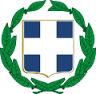                  Πτολεμαΐδα, 14-5-2021                 Πτολεμαΐδα, 14-5-2021ΕΛΛΗΝΙΚΗ ΔΗΜΟΚΡΑΤΙΑΕΙΡΗΝΟΔΙΚΕΙΟ ΕΟΡΔΑΙΑΣ       Ταχ.Δ/νση: Λαγοθηριανού και        Θεολογίδη, Πτολεμαΐδα.        Τ.Κ.: 502 00      e-mail: eireordaias@gmail.com      Αρ πράξης: 179/14-5-2021      Αρ πράξης: 179/14-5-2021               Προς  Το Δικηγορικό Σύλλογο Κοζάνης               Προς  Το Δικηγορικό Σύλλογο Κοζάνης